Google Classroom TrainingApril 12, 2016Mrs. Slusarski E209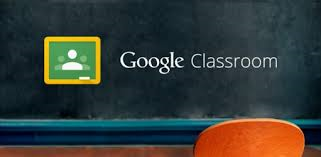 Google Classroom offers a one-stop platform for facilitating digital production, workflow, and communication between teachers and students.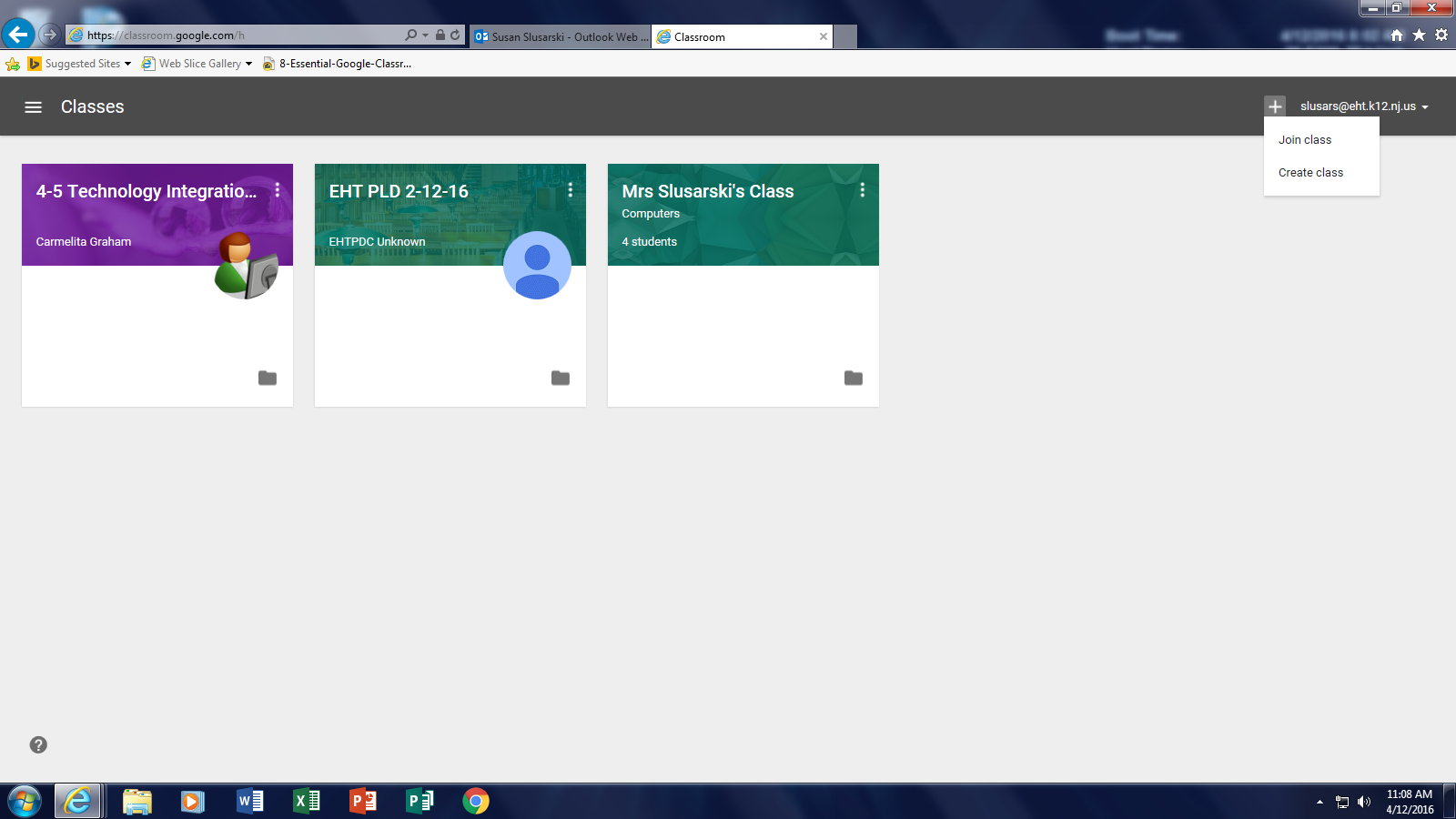 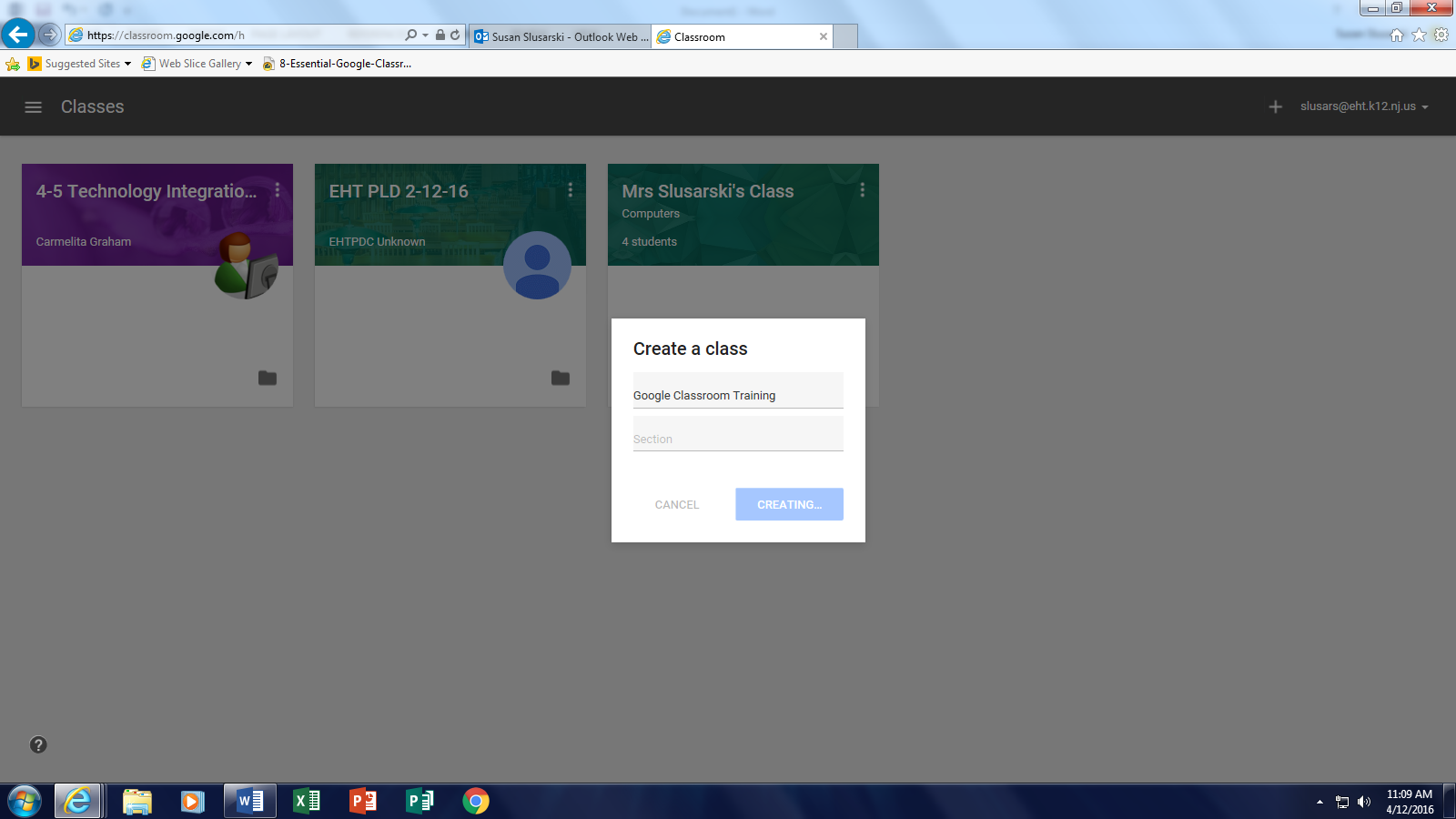 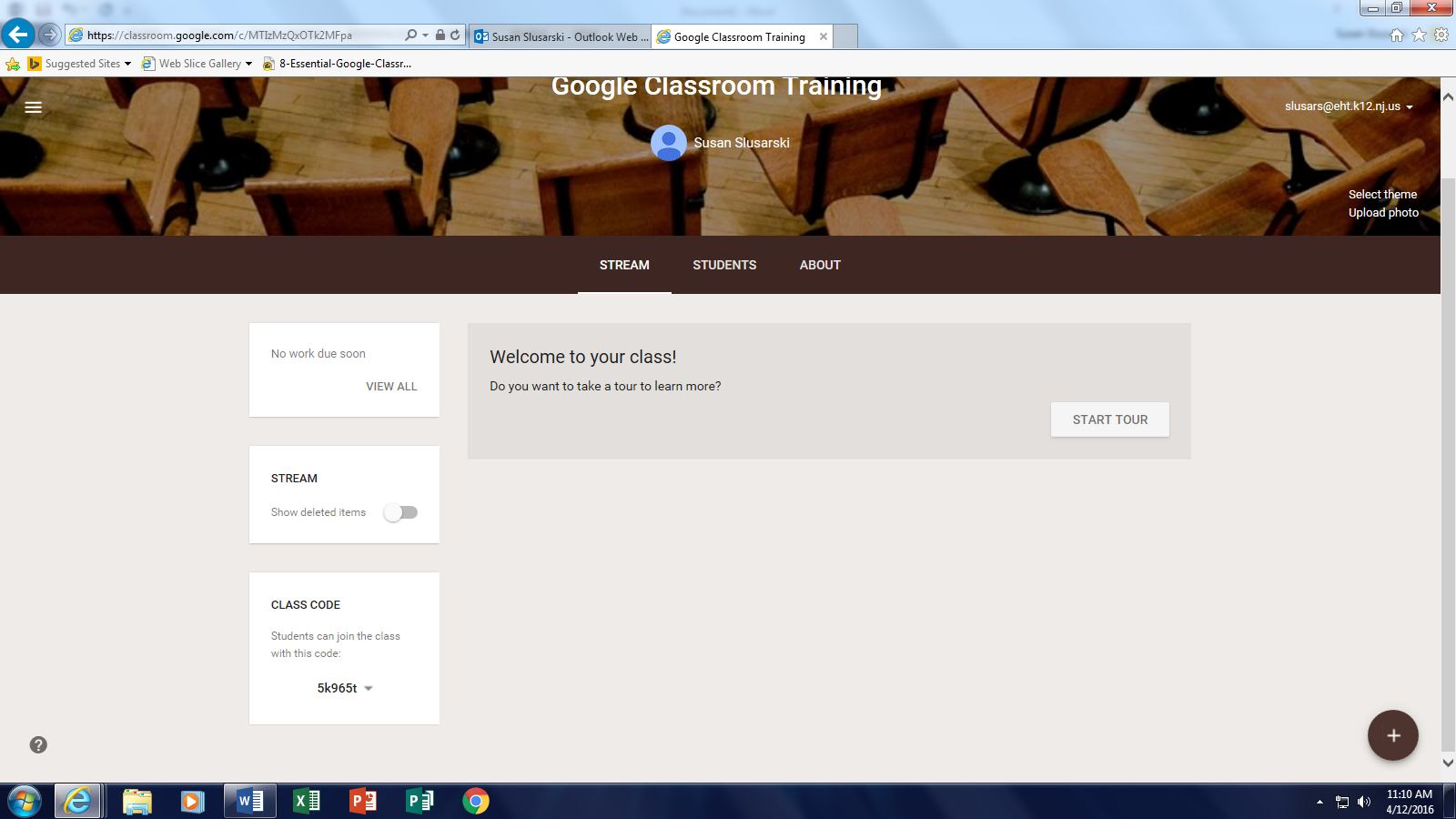 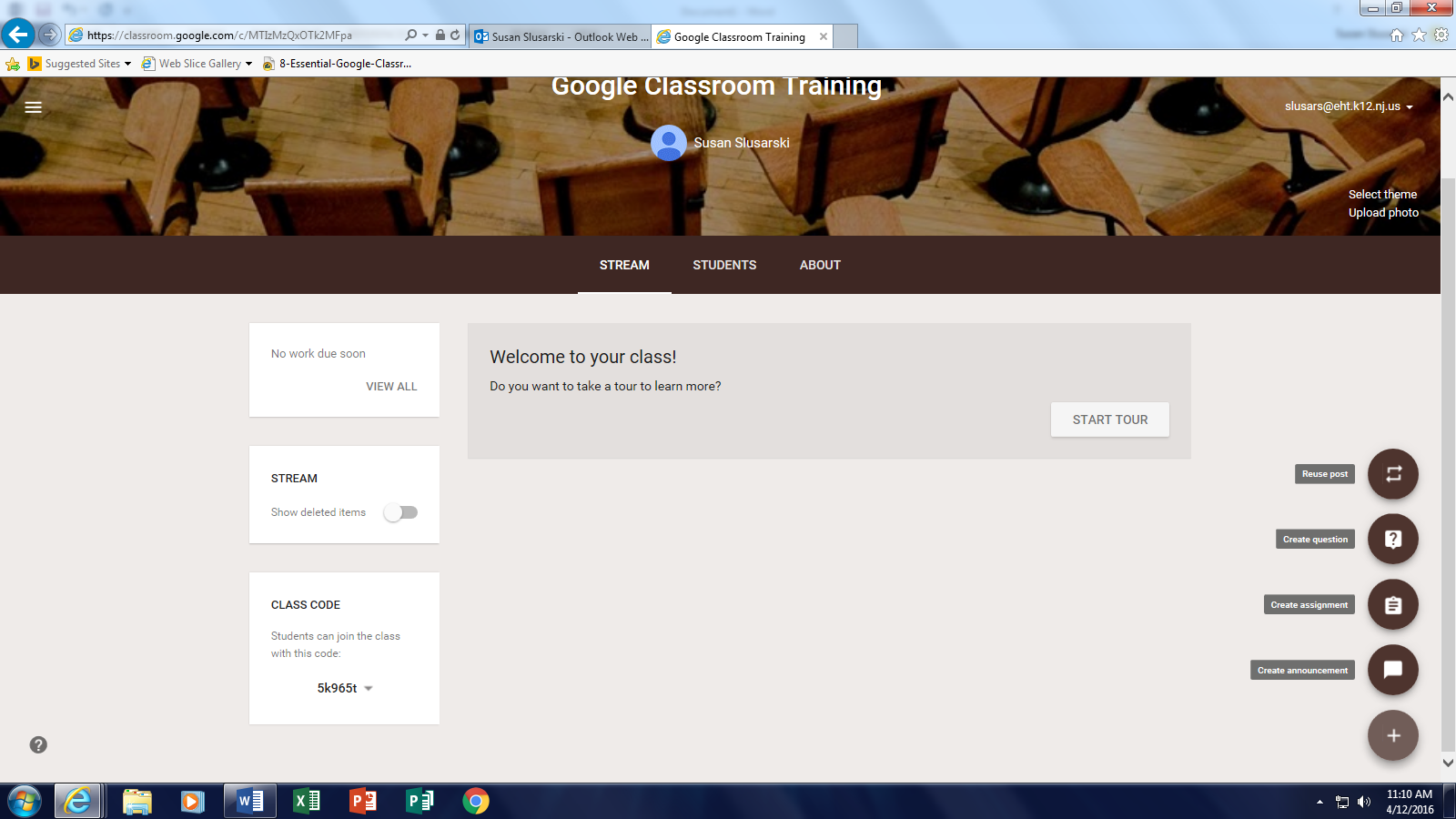 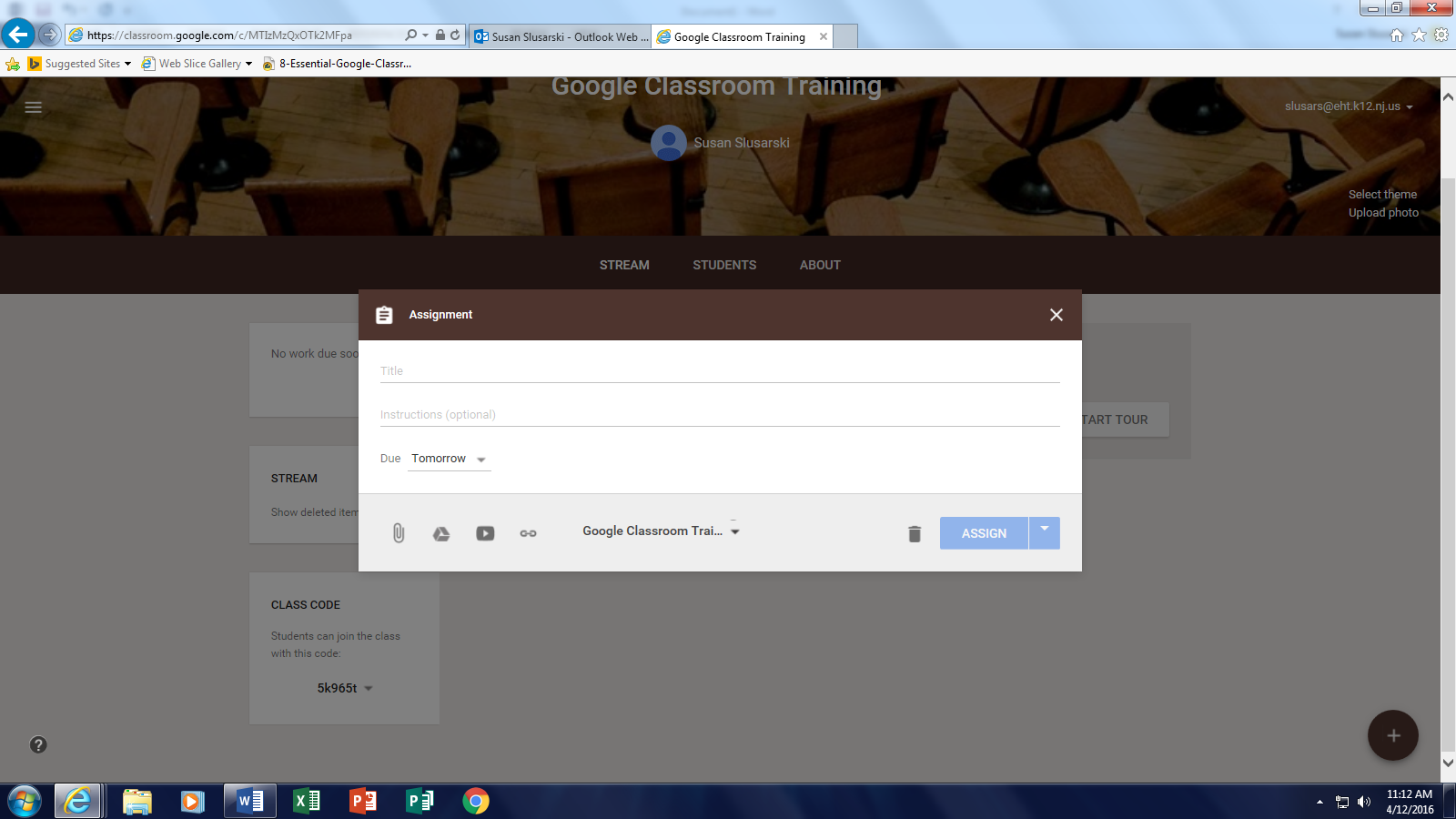 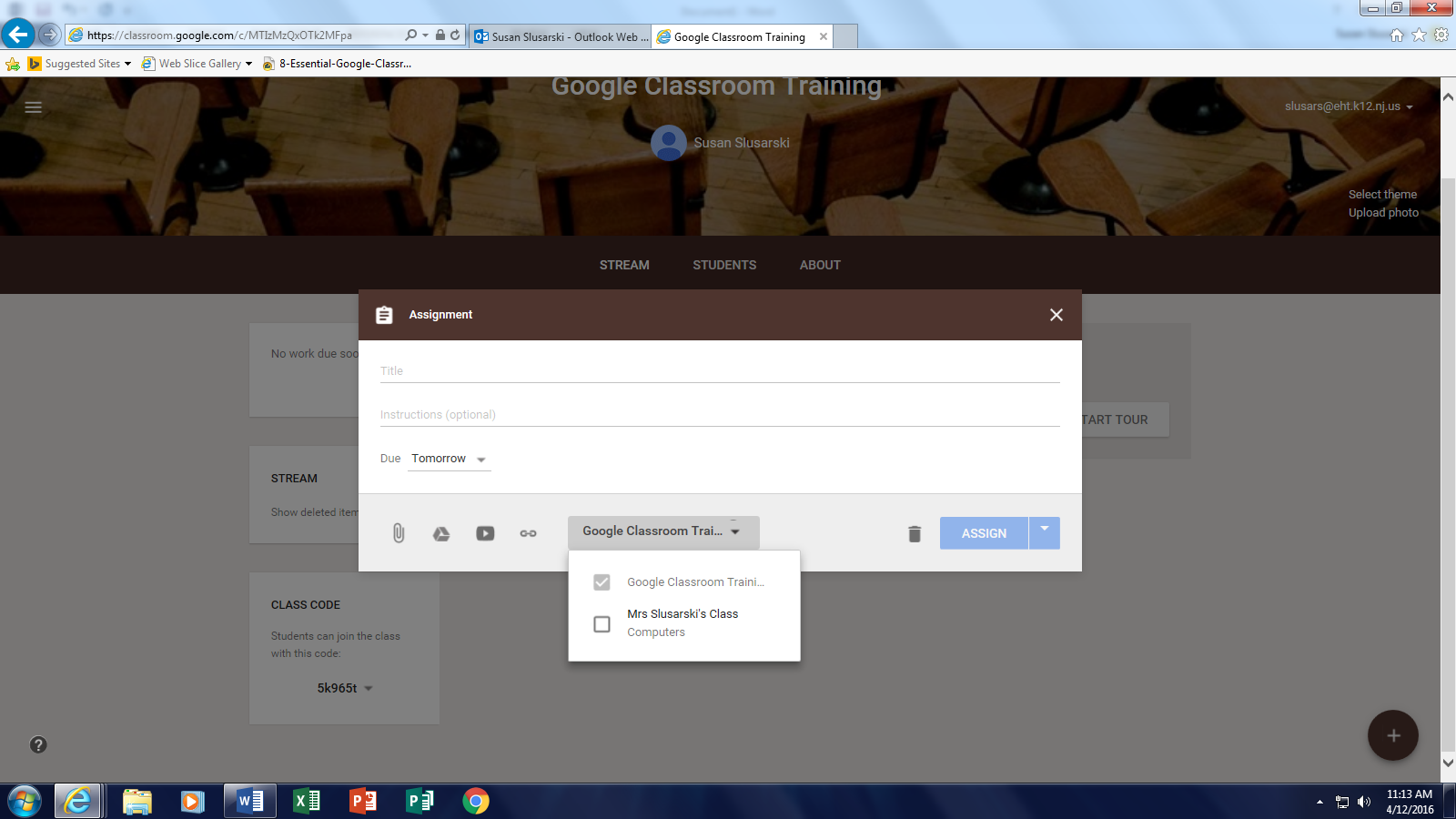 